ОБЩЕНИЕ  С  АДМИНИСТРАЦИЕЙ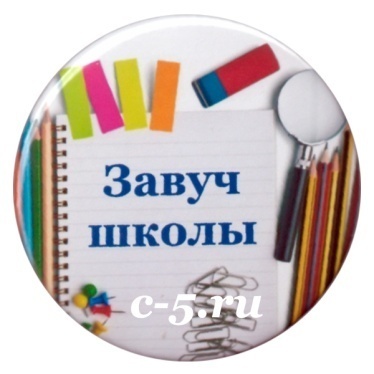 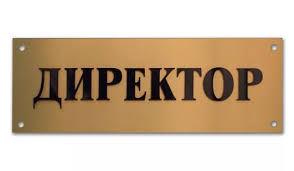 Уважаемые педагоги! Чтобы избежать лишних недоразумений  в отношениях с администрацией, всегда помните: вы пришли работать в школу, вы согласились на определенные ПРАВИЛА ИГРЫ. Лучше так и воспринимать спорные ситуации, в том числе кажущиеся вам несправедливыми отдаваемые кому-то приоритеты, «неправильное» расписание , «неправильное» распоряжение…                 Нельзя воспринимать их как личную обиду и переживать бесконечно: нужно пережить один раз в четверти и больше не думать об этом. Почему? Многие аспекты работы администрации нам неизвестны. Но все мы должны понимать, что администратор- это человек со своими личностными качествами, который не менее нашего переживает за качество работы своей сферы деятельности, переживает за качество нашей работы и за успешность всех учащихся .                                                 Не следует обесценивать их труд!А какова ваша роль, простых педагогов?  Безусловно:Высокая исполнительская способностьЛичностное развитиеСвоевременность предоставления отчетовВысокий уровень организованности Высокий уровень рациональности действийПедагогическая и психологическая компетентностьОбразец терпения и тактаПостоянное педагогическое самосовершенствование в этих сложных условиях дистанционного обучения.Легко ли быть педагогом? Очень сложно! Не все могут выдержать такие нагрузки! За это вам, низкий поклон, дорогие наши педагоги!Педагог-психолог Тришкова Лариса Владимировна